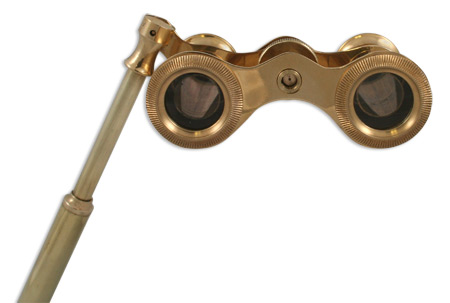 ENGLISH 2303.003 // University of Texas at Arlington  		     TOPICS IN LITERATURETHE LITERATURE OF OPERASpring 2015  									          Dr. Wayne Gay2-2:50 pm MWF						                     Office: Preston Hall 201Science Hall 129						            Office hours: 3-4:30 pm MW								                        and by appointment								                     Contact: wgay@uta.eduCOURSE CONTENT AND OBJECTIVES: This course will provide a critical examination of poetry, drama, fiction, and nonfiction which has directly inspired specific operas and musicals, with a focus on operas and musicals to be presented in the Dallas-Fort Worth region during the course of the semester or succeeding weeks. This is a literature course and not a music appreciation course; however, the critical reading of specific works of literature will be followed up with analysis of the literary content of the operas as well, and with in-class viewing and discussion of the operas and musicals studied.	This course satisfies the University of Texas at Arlington core curriculum requirements in Language, Philosophy, and Culture. The required objectives of these courses are the development of students’ critical thinking, communication skills, personal responsibility, and social responsibility. Many elements of this course foster development of these objectives, which are explicitly addressed in the “Signature Assignment” (see below). The Departmental guidelines for sophomore literature can be found by typing “sophomore literature” in the “Search UT Arlington” box on the University website: http://www.uta.edu/uta. REQUIRED TEXTS AND MATERIALSDumas, Alexandre, fils. Camille: The Lady of the Camellias. Trans. Edmond Gosse. New York: 	Signet Classics, 1984. 			ISBN 0451529200Lapine, James, and Stephen Sondheim. Into the Woods (script). New York: Theatre 	Communications Group, 1993.		ISBN 0930452933Muger, Henri. The Bohemians of the Latin Quarter. Trans. Ellen Marriage and John Selwyn. 	Philadelphia: University of Pennsylvania, 2004.    							ISBN 0812218841	Students should arrange to have access to all of the above texts.  These books are available at the UTA bookstore. Electronic copies, if available, are acceptable.	A number of other texts to be examined during the course will be posted on Blackboard for downloading. 	Students should own a 1” loose-leaf binder dedicated to the work in this course. 	Students will be required to bring a bluebook or greenbook OR a fully-charged laptop to class for the mid-term exam and for the written portion of the final exam.GRADINGThe grade of A is reserved for students who attend regularly, participate in discussion, and submit all assignments on time, completely and satisfactorily. However, the course is so structured that all students who attend and participate diligently, and who submit all assignments in a satisfactory and timely manner, may reasonably aim for the goal of a final grade of A.  In other words, you don’t have to be a genius writer or literary critic to make an A in this course: you just have to attend, fulfill the required assignments, and do them on time.Attendance: satisfactory attendance for this class is defined as four absences or fewer. Illness and childcare are not an excused absences; the only excused absence is official university business, bereavement, or religious observance. Four basically “free” absences allow ample leeway for those occasions on which a student may feel that it is necessary not to attend for whatever reason. The instructor has the discretion of giving partial or full attendance credit for tardy arrival or early departure; students who for various reasons may have arrived late are advised to discretely enter the classroom and gain the benefits of partial attendance, and the likelihood of at least partial credit for attendance; this also applies to early departure.	The instructor strongly feels that healthy adults should be able to participate in a 50-minute session without having to leave the room. Calls from boyfriends, girlfriends, employers, parents, spouses, children, siblings, employers, or bill collectors are not a good reason for leaving a lecture or discussion. 	The final course grade will fall by one letter for every fourth absence after the first four.	Students may choose to take notes electronically in this course, or to use electronic versions of the required texts when available. It is the student’s responsibility to avoid making or receiving text messages or phone calls during class; the instructor retains the privilege of insisting that students not engage in non-class-related communications, but the instructor does not feel personally responsible for monitoring the activities of adults in the classroom.Short papers: A large portion of the material for the course consists of six short papers (300 words each) written outside of class in response to the reading assignment for the upcoming week. In other words, the papers will consist of your ideas concerning the readings before class discussion.	These papers must be submitted on Blackboard by 12 noon on the Saturday of the week they are due. The papers are graded on a pass-fail basis; grammar, punctuation, and formatting are not taken into consideration in the evaluation of these papers. Length, basic demonstration of ideas and familiarity with the texts in question, and timely submission are the only significant criteria in determining whether the paper receives a grade of pass or fail.	Students who do not submit all papers on time will not be eligible for a grade of A. The final grade will fall by one letter for the first missed paper and by one more letter for every two missed papers thereafter. Signature assignment: This will consist of a 3-page (minimum) paper drawing on a social or political issue raised in any work studied, and briefly examining that issue. This paper will include MLA citations, a works cited list (in addition to the 3-page body of text) including at least three acceptable sources (besides the work of literature), and will be written in formal English with standard punctuation and grammar and MLA format. The papers will be graded and critiqued on the basis of these elements. For students who fail to submit, on time, a paper which receives a grade of C or higher, the final course grade will fall by one full letter grade. 	This paper will be submitted in both paper and electronic forms.	For further description, see the section “More about the signature assignment” at the end of this syllabus.	Papers which do not demonstrate awareness of proper typeface and size, margins, and line-spacing will be marked C or lower. Papers which do not contain a proper heading, page numbers, and works cited page will be marked C or lower. Plagiarism tutorial and policies: All students are required to participate in the UTA plagiarism tutorial at http://library.uta.edu/plagiarism/. Print out the results of the plagiarism tutorial and submit it to the instructor on or before Monday, February 2.	Although there are many aspects of participation in this course, failure to complete and submit evidence of completion of the plagiarism tutorial will result in a grade of F for the course.  Understanding the concept of plagiarism is fundamental to this course, in other coursework, and in your future career.	To summarize, plagiarism consists of willfully representing someone else’s work as your own. This includes presenting ideas without adequate documentation as well as allowing friends, acquaintances, or associates to do your work for you. University penalties for violation of plagiarism policy will be applied to short papers, exams, and the signature assignment.Midterm exam: A 750-word essay written in class, graded on a pass-fail basis. Failure to submit a satisfactory midterm will result in the final grade falling by one letter.  This exam will be open book, and may be submitted electronically or on paper.Final exam: the final exam will consist of two main portions: a 750-word essay written in class on April 27 and 29, and ongoing discussion of specific materials on May 11 at  2-4:30 pm. ATTENDANCE AT THIS SESSIONS DURING EXAM WEEK IS MANDATORY. FAILURE TO ATTEND WILL RESULT IN LOWERING OF THE FINAL GRADE BY ONE LETTER.  In other words, don’t book a flight, a vacation, a job interview, or a ride home (or anything else) on Monday, May 11, at 2-4:30 pm.	The grade for the final exam will be either pass or fail. REITERATE: failure to attend the discussion portion of the final exam period will result in a grade of fail for the final exam, which will result in the final letter grade for the course falling by one letter.	PLEASE NOTE: The time final exams during exam week is not the same time as the regular class schedule. The regular class schedule no longer exists during exam week. Every student should log onto the UTA Exam schedule for spring 2015 and make note of the exam times for his or her classes.A FINAL NOTE ABOUT GRADES: The alert student will have noted that, with diligent attendance, participation, and timely fulfillment of assignments, any student in this class should be able to reasonably aim for a final grade of A for this course. The instructor fervently believes that his principal goal and responsibility is to assist you in being aware, through exposure to a small portion of literature, of the great human legacy of literature, and to be aware of optimal approaches to that literature. Because of the special focus of this class, you will also, hopefully, gain some appreciation and awareness of a small part of the body musical theater and opera that is one of the greatest accomplishments of European and American civilization and culture. OTHER PERTINANT ISSUES:Students with disabilities or special needs should identify themselves at the beginning of the semester and provide the instructor with authorized documentation from the the Office for Students with Disabilities (817-272-3364). Students needing academic counseling should consult their Undergraduate Advisor; for other types of counseling, contact the University College Hotline (817-272-6107). To prepare for emergencies, be aware of classroom exits. For on campus problems requiring police assistance, dial 817-272-3003COURSE SCHEDULEWEEK 1:	JANUARY 21 & 23: Intro. to course, etc.WEEK 2: Before class, download and read “Introductory Materials” on Blackboard	JANUARY 26, 28, 30: Intro. to course, cont’d.WEEK 3: Before class, download and read “Four Fairy Tales” on Blackboard	Submit Response No. 1 by 12 noon on Saturday, January 31, on Blackboard	FEBRUARY  2, 4, 6: Discuss “Four Fairy Tales” in class, possibly begin watching		film of stage version of Into the WoodsWEEK 4:	(No response due this week)	FEBRUARY 9, 11, 13: Watch film of stage version of Into the WoodsWEEK 5: Before class, read the following excerpts from Murger’s The Bohemians of the 			Latin Quarter:  I. “How the Brotherhood Came Together” (pp. 1-42); VI.  			“Mademoiselle Musette” (pp. 88-97);  XIV. “Mademoiselle Mimi” (pp. 196-			219); 	XIX.“Musette’s Whims” (pp. 295-323); XXII. “Epilogue to the Loves of 			Rodolphe and Mademoiselle Mimi” (pp. 357-89); XXIII. “Youth Comes But 			Once” (pp. 390-92).	Submit Response No. 2 by 12 noon on Saturday, February 14, on Blackboard	FEBRUARY  16, 18, 20: In-class reading and discussion of the libretto of 		La BohemeWEEK 6: 	(No response due this week)	FEBRUARY 23, 25, 27: In-class viewing of film version of Metropolitan Opera		production of  Puccini’s La Boheme.WEEK 7: Before class, download and read “Dog Days” and “Rustic Chivalry” (from 				Blackboard)	Submit Response No. 3 by 12 noon on February 28 on Blackboard	MARCH 2, 4: Discuss “Dog Days” and “Rustic Chivalry” in class;	MARCH 4, 6: Read libretto of Pagliacci in classMARCH 9-15: SPRING BREAKWEEK 8: 	(No response due this week)	MARCH 16, 18, 20: Introduction to Signature AssignmentWEEK 9: Before class, read Dumas’ Camille	Submit Response No. 4 by 12 noon on Saturday, February 28	MARCH 23: Discuss Camille in class	MARCH 25, 27: Midterm exam. Bring a fresh bluebook or greenbook to class to each 			session OR a fully charged laptop.WEEK 10: 	(No response due this week)	MARCH 30 APRIL 1, 2: Watch film version of Verdi’s La Traviata in classWEEK 11:	(No response due this week)	APRIL 6, 8, 10: Watch Cavalleria Rusticana and Pagliacci in classWEEK 12:	(No response due this week)	 Submit Signature Assignment on Blackboard by 12 noon, April 13	April 13, 15: Read libretto of Iolanta in class; peer editing on April 17WEEK 13:	(No response due this week)	Submit Signature Assignment on Blackboard by 12 noon, April 20	Bring printout of signature assignment to class on April 20	April 20, 22, 24: Watch Iolanta in classWEEK 14: 	(No response due this week)	April 27, 29: Written portion of final exam. 	May 1: Begin viewing films for in-class discussionWEEK 15:	(No response due this week)	May 4, 6, 8: Continued viewing films for in-class discussionFINALS WEEK:	Discussion portion of Final Exam:	Monday, May 11: 2-4:30 pm. Attendance is mandatory; failure to attend will result 		in lowering of final course grade by one letter.APPENDIX: More about the Signature AssignmentThe signature assignment addresses all four of the course University prescribed objectives. Personal responsibility: This essay includes the integration of outside sources; it therefore requires students to demonstrate personal responsibility as they use the words and ideas of other writers in an accurate and ethical manner. Citing sources properly isn’t just a matter of mechanics. It’s a question of personal responsibility (with real consequences for students) that overlaps with students’ responsibility to the academic community of which they are a part. The construction of a clearly articulated thesis statement supported by a careful analysis of textual evidence demonstrates critical thinking and communication skills. The development of a well-organized essay that demonstrates the correct use of grammar and other writing mechanics and demonstrates an awareness of the how to appeal convincingly to an audience further addresses the communication objective. The critical analysis of the way the selected text engages a significant issue of social responsibility related to current issues in American life addresses the social responsibility outcome. Specific Requirements : Write a well-organized, effectively developed 3-page argument identifying and expanding on a contemporary issue identified in one of the texts studied in the course. Write coherent sentences and paragraphs exercising grammar, spelling, and punctuation appropriate for a sophomore English course. Practice standard MLA formatting including consistent double-spacing (no extra space between paragraphs!), 1-inch margins, and Times New Roman 12-point type.Students must properly integrate material from three secondary sources into their analysis in a way that gives credit to the authors whose ideas and language they are incorporating. This is not a research paper or a summary of the work of literature, but a paper in which students draw on the selected text and secondary sources to communicate an interpretive argument about their chosen text through the lens of social responsibility. The Library offers a quick, on-line plagiarism tutorial: http://library.uta.edu/plagiarism/  Take the tutorial; print out the “Results” page, and submit that page to the instructor in class on or before February 2.					Continued >>>>>>>>>>Appropriate Secondary Sources:National newspapers (e.g., New York Times, Washington Post, USA Today, Dallas Morning News, Fort Worth Star-Telegram)Print magazines (e.g., The Atlantic, Harper’s, New Yorker, Time, Newsweek)Online magazines (e.g., Slate, Salon)Scholarly articles (e.g., academic articles published in peer-reviewed journals; you can find citations for these articles by using the MLA International Bibliography database, JSTOR, or Project Muse—all of which UTA’s library gives you access to online)Scholarly books or book chapters (it’s a good bet a book is scholarly if it’s published by an academic press, such as Duke University Press; if you’re not sure, ask your instructor)Historical documents (e.g., old newspaper articles, letters, speeches, journal entries) from academic databases (see the History subject guide on the library website for ideas)Students interested in using a source that isn’t listed here should check with the instructor.In order to receive a grade of C or higher on the signature assignment, students mustwrite an essay that is at least 3 pages long integrate three appropriate sourceshave a thesis have a titleincorporate at least one quotation from the literary texthave a Works Cited page using MLA form        7.   format the paper in correct MLA style, including correct line-spacing and 	type face